IDENTIFICACIÓN DEL CARGOOBJETIVO GENERALFUNCIONES Y RESPONSABILIDADESEntregar toda la información presupuestaria, financiera y contable a la Jefatura del Departamento, para apoyar la toma de decisiones.Realizar la formulación y administración del Presupuesto Institucional.				Llevar a cabo las acciones necesarias para apoyar el control financiero y presupuestario del Servicio, controlando la ejecución presupuestaria de los distintos centros de responsabilidad.Resguardar y mantener actualizada información relativa a documentos contables y valores institucionales como: cuentas corrientes, garantías, inventarios, entre otros.Asegurar la correcta gestión de pagos que efectúe el Departamento, controlando los contratos de la institución desde la perspectiva financiera.Gestionar la canalización, compilación y preparación de información para la evaluación de solicitudes presupuestarias, extras al presupuesto distribuido al interior de la Institución.Preparar la información necesaria para la elaboración de informes mensuales a distintos clientes, como la Dirección Nacional y el Comité de Presupuestos, entre otros.Contribuir con la preparación y revisión de rendiciones de cuentas de los fondos en administración que la Institución recibe o entrega, enmarcadas en Convenios con otros Servicios Públicos y organismos privados.Participar en la planificación y monitoreo de los compromisos establecidos para la Unidad.	Gestionar en tiempo y forma los propios requerimientos de la Unidad ante las instancias correspondientes, de acuerdo a necesidades.							Mejorar de manera continua el proceso de atención de los diferentes clientes del Departamento.Asesorar a los usuarios internos en las políticas presupuestarias, normativas vigentes y lineamientos del Servicio en materias de presupuesto.Colaborar con la actualización, validación y mantención de la información requerida por la Ley 20.285.CLIENTESSUPERVISIÓN SOBRE PERSONASNo aplica. FORMACIÓNCOMPETENCIAS REQUERIDAS.RENTA BRUTA: DE LAS INCOMPATIBILIDADESNo podrán postular las personas que presenten alguna de las siguientes inhabilidades establecidas en el artículo 54, 55 y 56 de la Ley Nº 18.575 sobre Bases Generales de la Administración del Estado, que a continuación pasan a expresarse:Tener vigente o suscribir, por sí o por terceros, contratos o cauciones ascendentes a doscientas unidades tributarias mensuales o más, con esta repartición pública.Tener litigios pendientes con esta institución, a menos que se refieran al ejercicio de derechos propios, de su cónyuge, hijos, adoptados o parientes hasta el tercer grado de consanguinidad y segundo de afinidad inclusive.Igual prohibición regirá respecto de los directores, administradores, representantes socios titulares del diez por ciento o más de los derechos de cualquier clase de sociedad, cuando ésta tenga contratos o cauciones vigentes ascendentes a doscientas unidades tributarias mensuales o más litigios pendientes, con este organismo público.Tener la calidad de cónyuge, hijos adoptados, parientes hasta el tercer grado de consanguinidad y segundo de afinidad inclusive respecto de las autoridades y de los funcionarios directivos, hasta el nivel del jefe de departamento o su equivalente inclusive, de este organismo público.Estar condenado por un crimen o simple delito.Para el caso de los varones, no tener su situación militar al día.(Sólo se requerirán certificados fotocopiados y la documentación entregada durante el proceso de evaluación no será devuelta a los postulantes).NOMBRE DEL CARGO:Profesional Experto Finanzas, Contabilidad y Presupuesto.  REPORTA A:Jefe de Unidad de Finanzas, Contabilidad y Presupuesto.DEPARTAMENTO:Departamento de Administración y FinanzasMODALIDAD DE CONTRATACIÓN Y GRADO:Grado 9°E.U.S. Contrata. Profesional. 	INTERNOS	EXTERNOSDirección Nacional.  Subdirecciones y Jefaturas de Departamento.Direcciones Regionales.DIPRESOtras Instituciones Públicas Proveedores de bienes o servicios.ESTUDIOS FORMALES: Título profesional, otorgado por una Universidad o Instituto Profesional del Estado o validados en Chile de acuerdo a la legislación vigente. Deseable en carreras tales Administración Pública, Contador Público – Auditor o Ingeniería Comercial.FORMACIÓN COMPLEMENTARIAExcluyente: Contar con al menos un Diplomado en Finanzas, Finanzas Pública, Gestión financiera o área relacionada. Deseable: Magister, Postítulo o Diplomado en áreas afines a las funciones a desarrollar. EXPERIENCIA MÍNIMA: Excluyente:Al menos cuatro años de experiencia profesional en un cargo similar. ENTRENAMIENTO ESPERADO:  Contabilidad Gubernamental.Ley de Administración Financiera del Estado.SIGFE, dirección y gestión pública.NICSP.Finanzas.Compras y Contrataciones Públicas.Competencias TransversalesProfesionalNivel de DesarrolloCT-01  Compromiso con la organización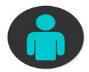 3CT-02 Orientación a la Excelencia3CT-03 Trabajo de Equipo3CT-04 Comunicación efectiva3CT-05 Adaptación al cambio3CT-06 Orientación al cliente3Competencias EspecificasCE-01 Resolución de Problemas y Perseverancia.3CE-03 Orientación a los Resultados de Calidad.3Competencias CognitivasCC-01 Pensamiento Analítico.3CC-02 Pensamiento Conceptual2CC-03 Orientación Estratégica2Competencias InterpersonalesCI-01 Credibilidad e Influencia 2CI-02 Conciencia Organizacional2CI-04 Desarrollo de Relaciones y Networking.3CI-05 Empatía.3Competencias PersonalesCP-01 Autocontrol y Madurez.3CP-02 Aprendizaje e Innovación3CP-03 Autoconfianza 3CP-03 Flexibilidad 3